Univerzita Palackého v OlomouciPedagogická fakultaDidaktika mateřského jazyka BDidaktická pomůcka - rébusy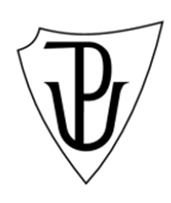 Karin TrunečkováNázev předmětu: KČJ/DIMJB				Obor: Učitelství pro 1. stupeň ZŠ                Školní rok: 2017/2018Jméno vyučujícího:	Mgr. Veronika Krejčí			Ročník studia: 3. ročníkMetodický list – rébusy	Rébusy rozvíjejí myšlení, logické uvažování, fantazii a v neposlední řadě rozšiřují slovní zásobu. Spojením obrázku s písmeny a čtením percepčně náročného textu dochází k propojování funkcí pravé a levé mozkové hemisféry, což vede k postupnému zlepšování kognitivních procesů. Rébusy lze zpestřit hodiny českého jazyka a literatury na 1. stupni základní školy, ale i reedukační skupiny pro děti se specifickou poruchou učení (dyslexií, dysortografií). 	Luštit je mohou děti při soutěžích na dětských táborech, v zájmových kroužcích, školní družině a podobně. Na základních školách je lze využít jak při skupinových, tak individuálních činnostech.1. Určování slovních druhůNejprve děti slovo správně vyluští, tak aby věta dávala smysl. Dané slovo si opíšou do sešitů a určí u něj slovní druh. Slovní druhy mohou určovat jen u rébusů nebo u celých vět.Učivo: Slovní druhyRočník: 2. třídapodstatné jméno – sloveso – podstatné jméno – předložka – podstatné jméno2. Určování mluvnických kategorií jen u podstatných jmenZe všech rébusů musejí rozpoznat podstatná jména, u nich určí rod, číslo, pád a vzor.Učivo: Mluvnické kategorie u podstatných jmen, vzory podstatných jmenRočník: 3. třídaokouna – pád 4., číslo jednotné, rod mužský, vzor pán, životnost Ž3. Určování mluvnických kategorií jen u slovesNejprve musí děti najít slovesa ze všech rébusů, dále musí určit osobu, číslo, čas, způsob. Učivo: Mluvnické kategorie u slovesRočník: 3. třídaZatelefonuj – osoba 2., číslo jednotné, čas přítomný, způsob rozkazovací 4. Určování mluvnických kategorií u všech slov ve větěDěti musí rozpoznat, o jaký slovní druh se jedná, dále určí:- podstatná jména – rod, číslo, pád, vzor- přídavná jména – pád, číslo, rod, druh, vzor, stupeň- zájmena – pád, číslo, rod, druh, vzor- číslovky – určité X neurčité, druh- slovesa – osoba, číslo, čas, způsobUčivo: mluvnické kategorieRočník: 5. ročníkListonoš – podstatné jméno	- pád 1., číslo jednotné, rod mužský, vzor muž, živostnost Žnosí – sloveso	- osoba 3., číslo jednotné, čas přítomný, způsob oznamovacídopisy – podstatné jméno	- pád 4., číslo množné, rod mužský, vzor hrad, živostnost Nje – sloveso	- osoba 3., číslo jednotné, čas přítomný, způsob oznamovacíto – zájmeno 	- pád 1., číslo jednotné, rod střední, druh ukazovací, určitátakový – zájmeno	- pád 1., číslo jednotné, rod mužský, druh ukazovací, určitáposel – podstatné jméno	- pád 1., číslo jednotné, rod mužský, vzor pán, životnost ŽZlodějka – podstatné jméno	- pád 1., číslo jednotné, rod ženský, vzor ženaukryla se - sloveso	– osoba 3., číslo jednotné, čas minulý, způsob oznamovacído – předložkakvětné – přídavné jméno 	- pád 4., číslo jednotné, rod ženský, vzor mladý, druh tvrdý, stupeň 1. zahrady – podstatné jméno 	- pád 2., číslo jednotné, rod ženský, vzor žena6.  Určování mluvnických kategorií u všech rébusůDěti musí rozpoznat, co je rébus za slovní druh a dále u něj určit mluvnické kategorie. Jako úkol výše, ale určují jen RÉBUSY. Učivo: mluvnické kategorieRočník: 5. ročník7. Slova nadřazená, podřazená, souřadnáPo rozluštění rébusů se můžeme dětí zeptat na slovo nadřazené/podřazené k danému rébusu. Učivo: slova nadřazená, podřazenáRočník: 2. třídaBabička – nadřazená – rodina	- souřadná – dědečeklokomotiva – nadřazená – dopravní prostředek, stroj	- souřadná – tramvaj, autobusV téhle děti mají nápovědu na slovo nadřazené, můžeme se jich dále zeptat, jaké je synonymum ke slovu Petrklíč.  6. Vytleskávání slabik jen u rébusuDěti musí správně vyluštit rébus a potom jej vytleskat, určit, kolik má slabik. Učivo: slabikyRočník: 1. třída7. Vlastní rébusyDěti budou vymýšlet a kreslit vlastní rébusy, mohou vymýšlet jen slovesa, podstatná jména, číslovky… Nebo mohu vymýšlet rébusy na všechny slovní druhy. 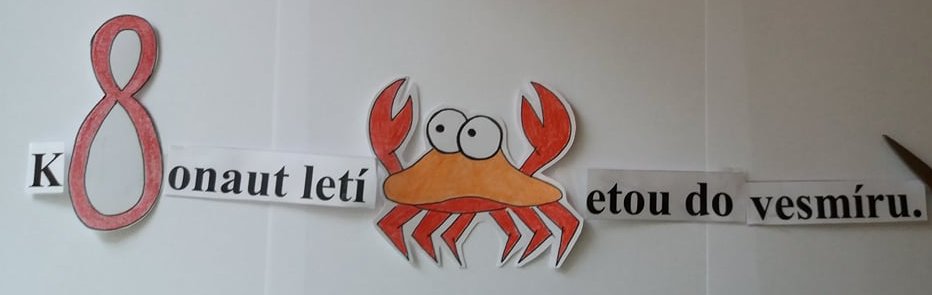 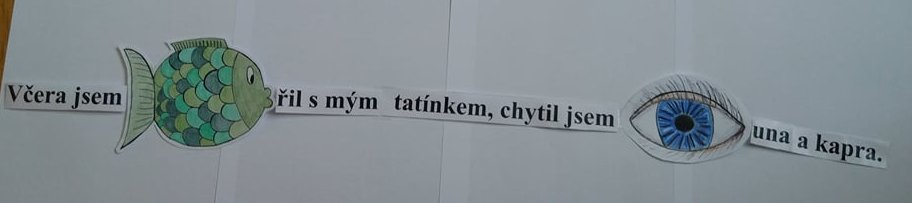 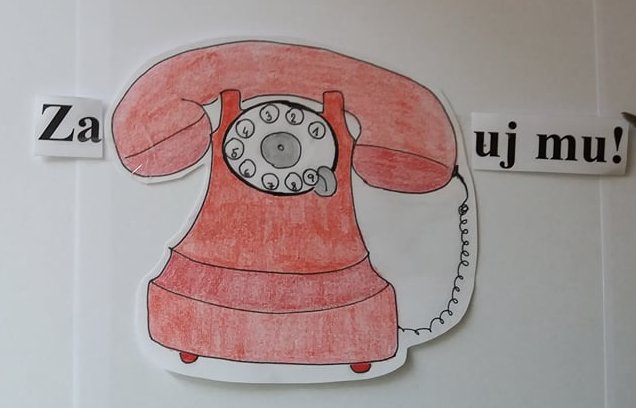 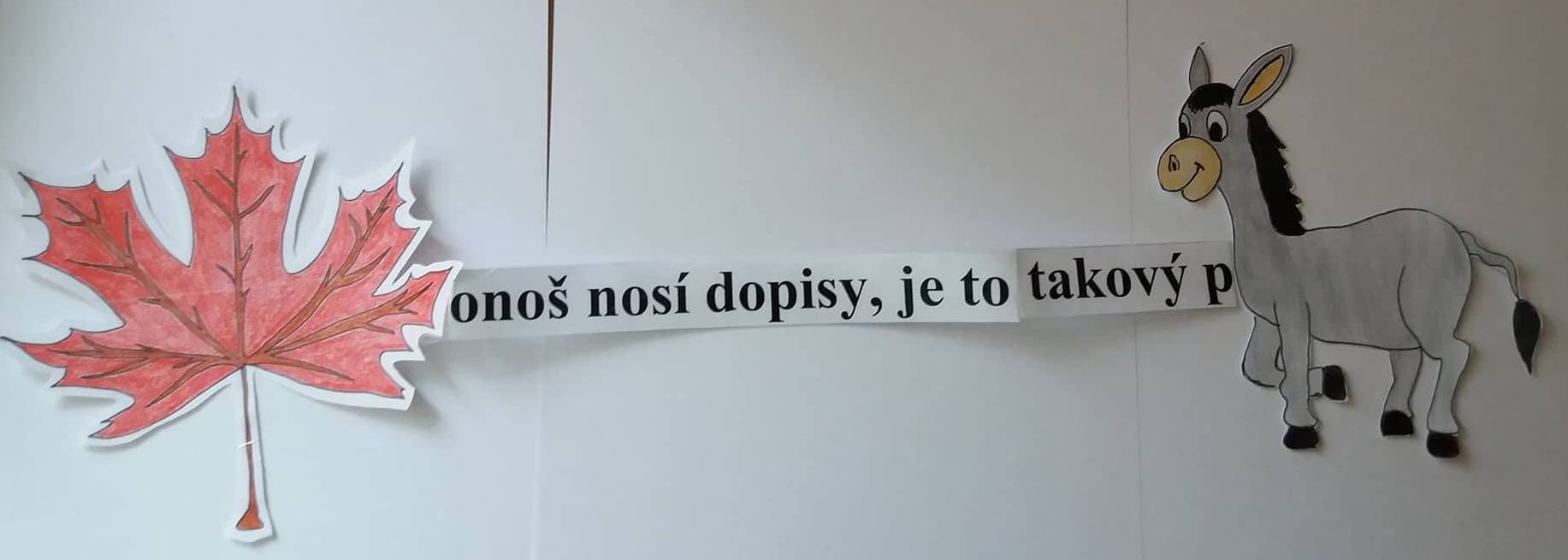 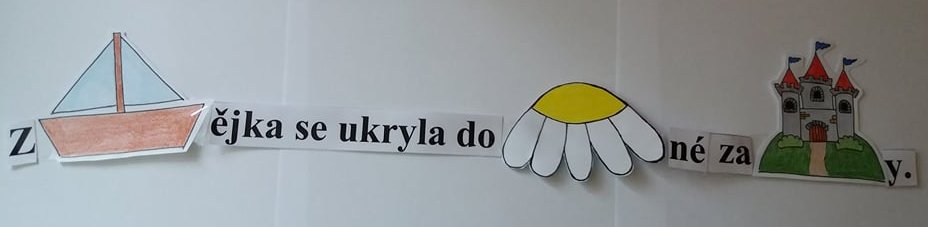 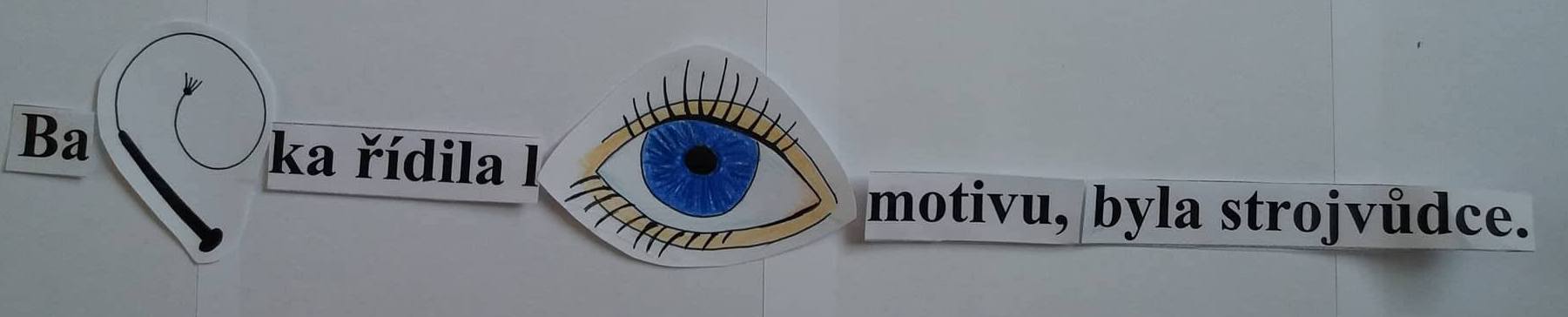 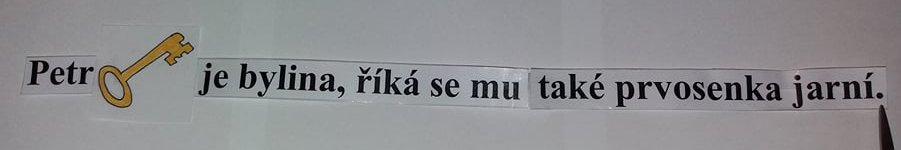 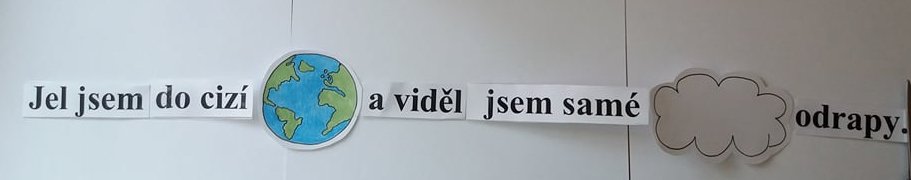 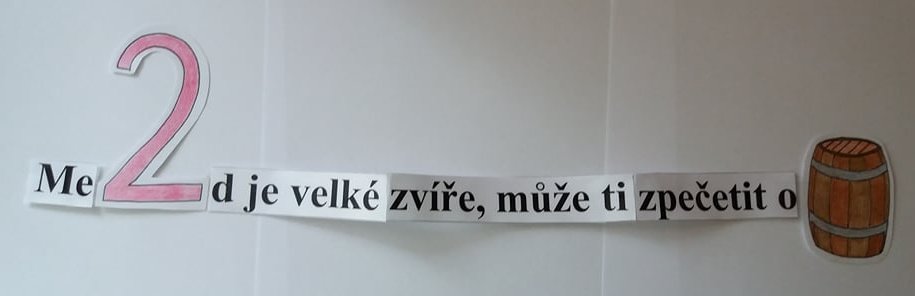 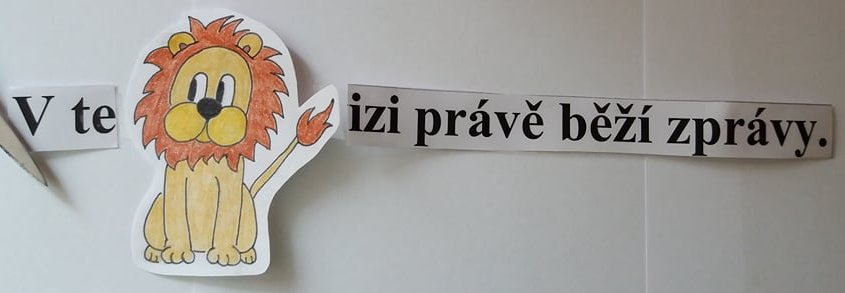 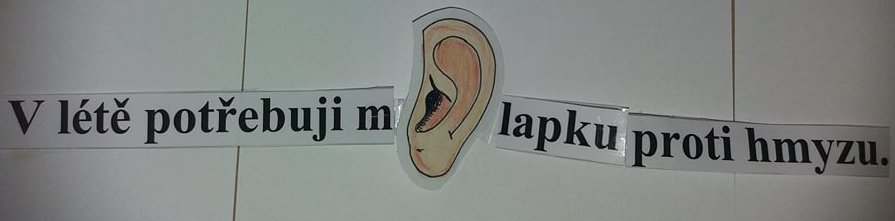 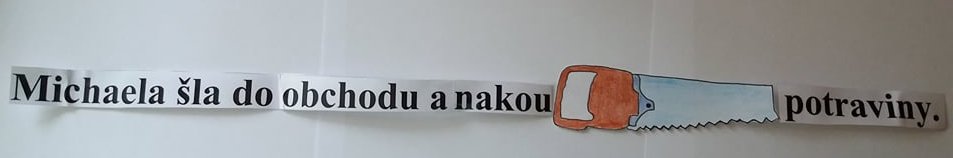 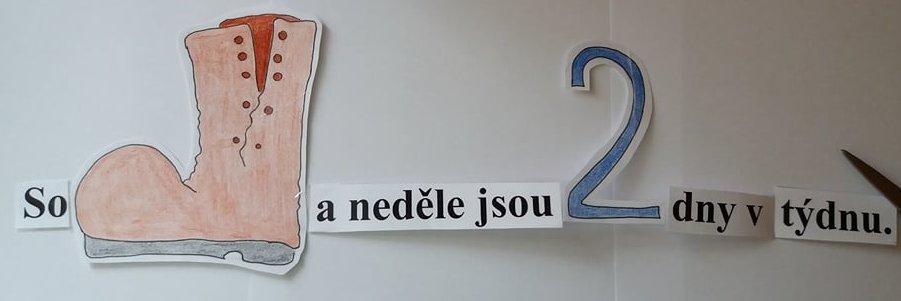 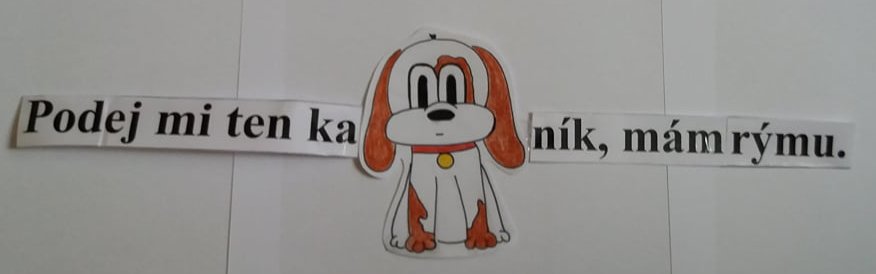 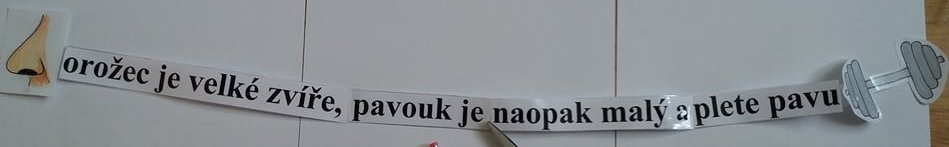 